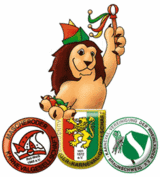 WichtigIhre Informationen zur Teilnahme an den Wettbewerben in den KategorienBester Wagen         Wagenbauwettbewerb (Geldpreis, gestiftet von Hans Stautmeister)  offener Wettbewerb für alle teilnehmenden Wagen, die nicht von Künstlergruppen bzw. kommerziell tätigen Externen erstellt worden sind, Kriterien: Umsetzung des Mottos oder eines aktuellen Themas, OriginalitätBeste Fußgruppe   Fußgruppenwettbewerb, (Bierrecht Hofbrauhaus Wolters GmbH offener Wettbewerb für alle teilnehmenden Fußgruppen, Kriterien: Originalität, Performance (Darstellung / Präsentation)Beste Musikgruppe Prämierung der besten drei Musikzüge (Pokale, gestiftet vom Zugmarschall/Komitee Braunschweiger Karneval, Kriterien: Darstellung / Präsentation, Qualität der Verkleidung, außergewöhnliche Instrumente)Jeckenpott  (Pokal, gestiftet vom Oberbürgermeister der Stadt Braunschweig), vereinsinterner Wettbewerb, nur für Gruppen von den beteiligten drei Karnevalsgesellschaften in Braunschweig. Die Beiträge dürfen nicht von Künstlergruppen bzw. kommerziell tätigen Externen erstellt worden sein) Kriterien: Umsetzung des Mottos oder eines aktuellen Themas, Originalität	Beste Jugendgruppe (Manfred Döbbelin Jugendpreis - zur Erinnerung an den 2000 verstorbenen Zugleiter/Vizepräsidenten der MKG, Erinnerungspokal) Bewertet wird das Engagement von Jugendlichen im Zug (Musik / Wagenbau / Fußgruppe), Erwachsenenbeteiligung ist ein Ausschlusskriterium, deutlich erkennbare Erwachsenenbegleitung aus Sicherheitsgründen ist gestattet, Kriterien: Originalität, Performance (Darstellung / Präsentation)Voraussetzung einer Beteiligung an einem dieser Wettbewerbe ist die Benennung eines Ansprechpartners, der im Falle eines Gewinns unmittelbar nach dem Schoduvel tel. benachrichtigt werden kann und dann anschließend im Rahmen der Zugparty in der Volkswagen-Halle ab 17.00 Uhr den Preis entgegennehmen kann.Name, Vorname: …………………………………………………………………………..Anschrift:……………………………………………………………………………………Mobil-Telefonnummer: ……………………………………………………………………..(Erreichbar unmittelbar nach dem Zug)